Aluthermo®-Tehniline andmelehtDENSIMASoojustus, aurutõke ja hingav aluskate kõik ühes tootes. Muudetud paksemaks, et vastataEuroopa standarditele, on see ideaalne soojusisolatsioonimaterjal katuse renoveerimisel.KUIDAS SEE TÖÖTAB?  	DENSIMA on ebasümmeetriline ja koosneb järgmistest järjestikustest kihtidest:1	2	3	41	pealmine peegeldav ja kõrge auruläbivusega kile2	37 mm paksune hüdrofoobne tuletõkkega polüesterkiud3	tuletõkkega polüetüleeni suletud kuivõhumullide kiht4	alumine 30 mikroni paksune puhas alumiiniumfoolium, mida on töödeldud oksüdeerumise vastaseltPealmine peegeldav kiht peegeldab suvel päikesekiirgust ja parandab sisetemperatuuri, vähendades ülekuumenemise ohtu ning alumine alumiiniumkiht tagastab talvel soojuskiirgust. Soojustusmaterjalituumik, mis koosneb polüestervatist ja mullikilesse kapseldatud kuiva ja stabiilse õhu kihist, aeglustab tõhusalt energia ülekandumist konduktsiooni teel.DENSIMAt kasutatakse peegeldava ja hingava aluskattena katustel,kui sarikate vahel soojustusmaterjal puudub.TEHNILISED OMADUSED   	Rulli mõõtmed	1,20 x 10 m Rulli pindala	12 m² Kaal__________________________  	± 1050 g/m2Paksus________________________            ± 37 mm (EN823 25Pa juures)KASUTUSVALDKONNAD   	Katusel väljastpooltEELISED 	EPC & 2020 sertifitseeritudHingav aluskate, soojustusmaterjal ja aurutõke kõik ühesMitmeti peegeldav ja mitmekihiline parandatud soojuskasutuse ja akustilise toimivusegaVähendab külmasilduKasutustemperatuuri vahemik 	-40°C kuni +80°CLihtne paigaldada, kuna on keevitatud üle terve pinnaTulepüsivusklass	E (EN 13501)Vastupidavus vee läbitungimisele	Veetihe W1 (EN 1928)Tuumikmaterjali soojustakistus	R = 1,02 m².K/W (EN 12667)Soojustakistus paigaldamisel hingava aluskattena 2 õhuvahega ventileeritud välisõhu kihiVarustatud iseliimuva ülekattegaja mitteventileeritud siseõhu kihiga 	 Soojusjuhtivus 	 R = 1,77 m².K/W (EN 16012)λ = 0 036 W/(m.K) (EN 12667)Soojuskasutus	Kuni 25% efektiivsem kui200 mm mineraalvill (*)(**)Pealmise kihi kiirgusvõime 	  Alumise alumiiniumkihi kiirgusvõime 	 Tõmbetugevus:pikisuunas 	  ristisuunas 	 Vastupidavus rebimisele:pikisuunas 	  ristisuunas 	 VeeaurukindlusPealmine kiht 	Alumine kiht 	0,180,05340 (± 13) N/50 mm (EN12311-1)515 (± 10) N/50 mm (EN12311-1)340 N (± 6)  (EN 12310-1)415 N (± 10) (EN 12310-1)Zp>33000(±7000)(m2.s.Pa)/kg Sd = 0,061 mZp = 33753.109 m2.s.Pa/kg(*) Mõõtmistulemused kehtivad üksnes paigaldusele 2 õhuvahega ilma otsese kokkupuuteta (vt toote paigaldusjuhiseid).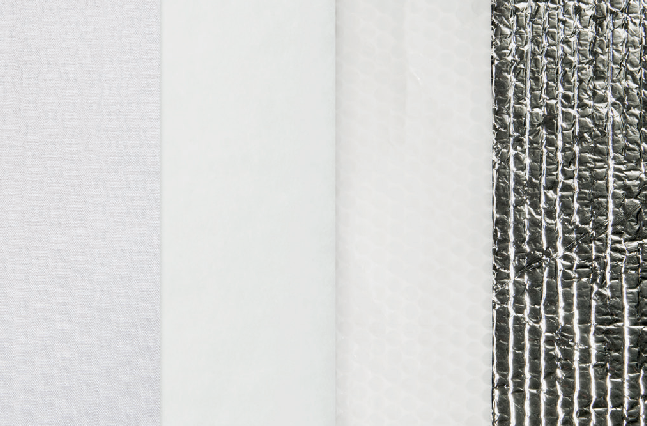 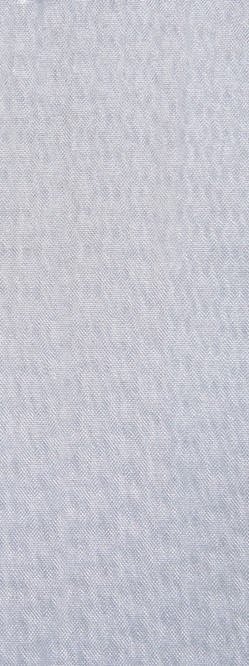 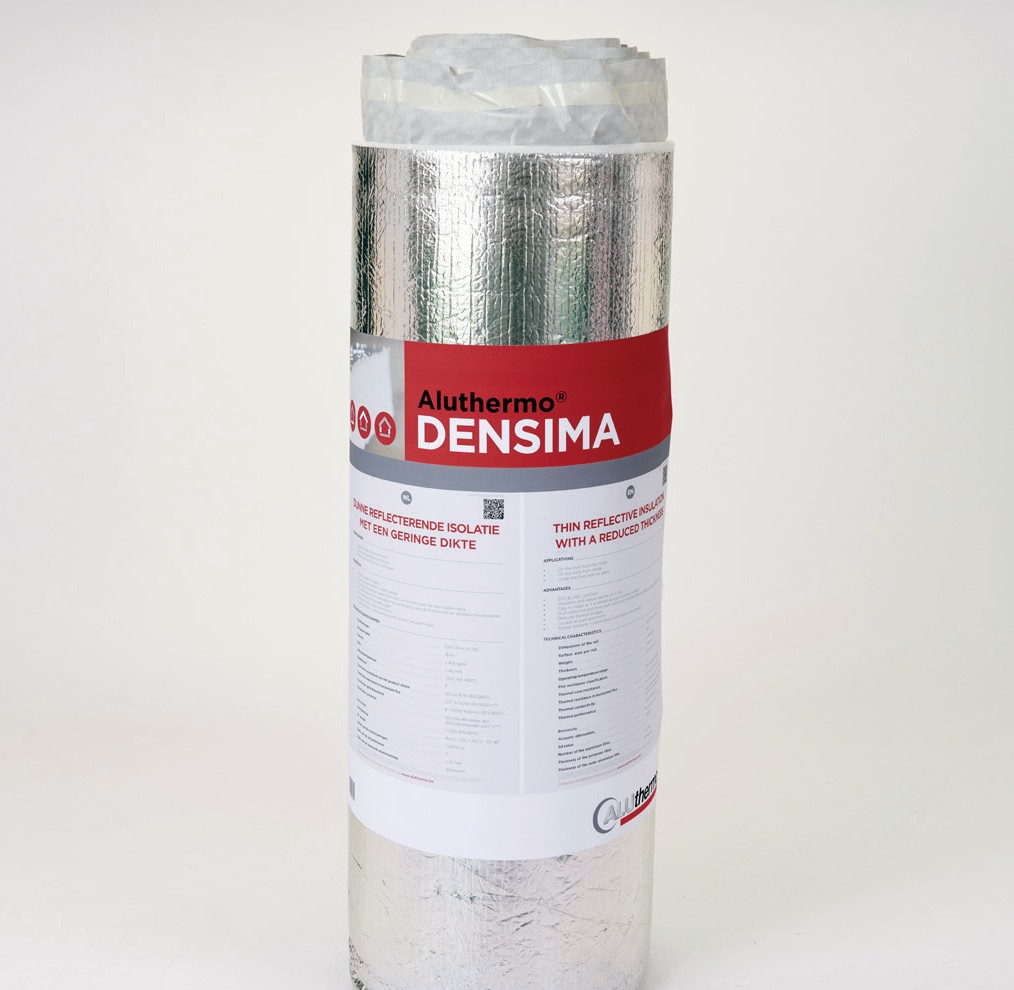 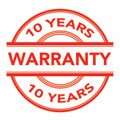 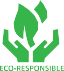 (**) Soojuskasutust on mõõdetud Eliosyse laboratooriumi poolt, võrreldes üks kord Aluthermoga soojustatud ehitise ja üks kord 200 mm mineraalvillaga soojustatud (λ 0.040 W/m.K.) ehitise energiatarbimist.Üksmeele puudumisel standardi osas ei võeta seda tulemust EPC arvestamisel ega toetuse saamisel arvesse. Vt Eliosyse testi aruannet www.aluthermo.com